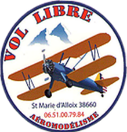 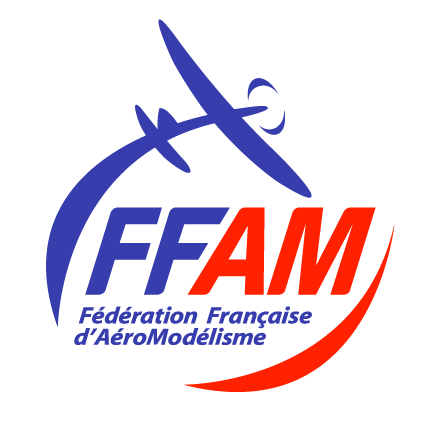 FICHE d’INSCRIPTIONCONCOURS MAQUETTES VL38 / 16 septembre 2023Cette manifestation n’est pas ouverte au public.Une participation de 10€ sera demandée à chaque participant (*)Rappel : National Avion/F4C/F4H = 8 figures dont 2 imposéesFiche à envoyer à pierre.bertrem@orange.fr et luc.meneguz@orange.frPILOTEPILOTEPILOTEPILOTENOMPRENOMN° de LICENCENOM du CLUBN° du CLUBNombre d’accompagnateursCARACTERISTIQUES de L’APPAREIL REELCARACTERISTIQUES de L’APPAREIL REELCARACTERISTIQUES de L’APPAREIL REELCARACTERISTIQUES de L’APPAREIL REELNOM de l’APPAREIL(Fabricant + nom du type) (*)NOMBRE de MOTEURSENVERGURE (m)VITESSE MAX (km/h)MASSE à VIDE (kg)ANNEE du PREMIER VOLCARACTERISTIQUES de LA MAQUETTECARACTERISTIQUES de LA MAQUETTECARACTERISTIQUES de LA MAQUETTECARACTERISTIQUES de LA MAQUETTEECHELLEENVERGURE (cm)MASSE (kg)FREQUENCE RADIOMOTORISATIONThermiqueType de Moteur (Marque+Cylindrée)MOTORISATIONElectriqueMarque et type d’accu (Tension+Capacité)HELICE (taille)CONSTRUCTIONKITPERSONNELLE sur PLAN du COMMERCEENTIEREMENT PERSONNELLECATEGORIEF4CF4HNATIONALPROGRAMME DE VOLPROGRAMME DE VOLDECOLLAGEDECOLLAGEFigure N°1Figure N°2Figure N°3Figure N°4Figure N°5Figure N°6Figure N°7Figure N°8ATTERRISSAGEATTERRISSAGE